Ecological Characteristics of Gandaria (Bouea macrophylla Griff) at Dungus Iwul Nature Reserve and Yan Lapa Nature Reserve Bogor RegencyRian Susila 1*, Reni Srimulyaningsih 2, Sri Wilujeng3 , Raizal Fahmi4, Ina Darliana5Fakultas Kehutanan Universitas Winaya Mukti, Sumedang1*Fakultas Kehutanan Universitas Winaya Mukti, Sumedang 2Fakultas Kehutanan Universitas Winaya Mukti, Sumedang 3Fakultas Kehutanan Universitas Winaya Mukti, Sumedang 4Fakultas Kehutanan Universitas Winaya Mukti, Sumedang 5(022) 87918051/0853-2260-9877,susilarian@gmail.comAbstract. Gandaria (Bouea macrophylla Griff) is the identity flora of West Java Province. Naturally, the gandaria habitat in West Java is found only in the Yan Lapa Nature Reserve (CAYL) and Dungus Iwul Nature Reserve (CADI). In the ecosystem of CADI, and CAYL the position of gandaria in the community shows a low level of dominance. The presence of invasive species in CAYL and CADI is feared will threaten the stability of ecosystems in the region in the future including the presence of native flora. This study aims to study the level of tolerance and adaptation of gandaria in nature by knowing the pattern of individual spread in the gandaria population and the type of gandaria association with other species in various environmental. This is interesting to study because of the limited efforts of species conservation and genetic conservation of gandaria, while the condition of the natural population is increasingly threatened.Individual distribution patterns in gandaria populations in CADI and CAYL are random and clustered. Gandaria at Dungus Iwul Nature Reserve and Yan Lapa Nature Reserve are positively associated with iwul, whereas the Hawuan is negatively associated. Gandaria is not associated with asam keranji, manii, kokopian, leungsir, putat, and teureup. However, gandaria is not with menteng monyet dan kitulang in CADI while in CAYL have positive position. Katakunci: Gandaria, CADI, CAYL, Distribution Patterns, Association Type 1.  PENDAHULUAN Gandaria (Bouea macrophylla Griff) merupakan flora identitas Provinsi Jawa Barat yang ditetapkan dalam Keputusan Menteri Dalam Negeri nomor 522.53- 958 Tahun 2010 tentang Penetapan Flora dan Fauna Identitas Daerah Provinsi. Gandaria memiliki peranan penting dalam kehidupan masyarakat Jawa Barat. Gandaria memiliki nilai kultural dalam kehidupan masyarakat Jawa Barat. Hal tersebut merupakan keistimewaan gandaria dibandingkan flora khas Jawa Barat lainnya seperti puspa (Schima wallicii), saninten (Castanopsis argantea) dan jamuju (Dacrycarpus imbricatus). Buah gandaria digunakan dalam ritual suku Sunda yang merupakan suku asli Jawa Barat, yaitu dalam dalam upacara nujuh bulanan atau tingkeban. Buah gandaria dipakai sebagai bahan rujak kanistren yang merupakan menu utama dalam upacara tersebut.Pohon gandaria memiliki peranan yang penting bagi kehidupan baik sebagai bagian dari ekosistem hutan maupun sebagai bahan untuk memenuhi kebutuhan manusia. Daun gandaria yang masih muda oleh masyarakat suku Sunda dimanfaatkan sebagai lalapan. Di alam, daun gandaria yang masih muda menjadi sumber pakan untuk berbagai mamalia, terutama Surili (Prebytis comata) yang merupakan mamalia endemik Jawa Barat. Buah gandaria dapat diolah menjadi berbagai makanan, buah gandaria muda dapat dijadikan sebagai bahan asinan dan sambal sedangkan buah gandaria yang sudah masak (matang) dapat diolah menjadi sirup, selai, dan jus (Syamsudin, 2007 dalam Mailoa, 2012). Buah gandaria juga memiliki kandungan antioksidan yang tinggi, yaitu 36,3 mg/ml (Hanifa & Susilawati, 2017). Menurut Lolaen et all (2013) aktivitas antioksidan pada  ekstrak buah gandaria tersebut karena terdapat komponen fenol. Di dalam tubuh manusia, senyawa fenolik dapat mengikat oksigen aktif. Dengan cara ini, senyawa fenolik tersebut berperan sebagai antioksidan dan mencegah efek oksigen aktif yang dapat merusak komponen biologis seperti protein, lipida, vitamin dan DNA. Antioksidan sangat besar peranannya pada manusia untuk mencegah terjadinya penyakit. Oleh karena itu, gandaria dapat digunakan sebagai obat herbal dan seharusnya dapat mendorong masyarakat mulai membudidayakan tanaman gandaria.Di Jawa Barat budidaya gandaria oleh masyarakat belum banyak dilakukan, budidaya gandaria masih dapat ditemukan pada beberapa daerah di Kabupaten Bogor walaupun jumlahnya sangat terbatas (Balitek Perbenihan Tanaman Hutan, 2015). Kurangnya minat masyarakat untuk membudidayakan gandaria diduga karena beberapa hal, diantaranya karena anakan gandaria membutuhkan tempat yang terbuka untuk bertahan hidup. Padahal sebagian besar petani melakukan budidaya di hutan rakyat yang terdiri dari komposisi jenis dan umur tanaman yang beragam. Sehingga ruang terbuka yang dibutuhkan tidak banyak tersedia karena sebagian tertutup tajuk tanaman dewasa atau pohon. Faktor pasar juga mempengaruhi minat budidaya gandaria, perminataan pasar akan bahan baku gandaria belum banyak karena di Jawa Barat diversifikasi produk olahan gandaria masih terbatas. Pemanfaatan gandaria masih bersifat tradisional yaitu pada ritual adat dan pelengkap bumbu masakan.Kesulitan budidaya gandaria pada fase anakan mendorong peneliti untuk melakukan kajian mengenai karakteristik ekologis gandaria di habitat alaminya. Habitat alami gandaria di Jawa Barat terdapat di Cagar Alam Yan Lapa (CAYL) dan Cagar Alam Dungus Iwul (CADI) (Badan Pengelolaan Lingkungan Hidup Daerah Provinsi Jawa Barat, 2003). Aspek yang dikaji meliputi tipe asosiasi gandaria dengan spesies tumbuhan lain (biotik) untuk mempelajari tingkat toleransi gandaria terhadap lingkungan komunitas. Tipe asosiasi merupakan indikasi awal mengenai interaksi gandaria dengan spesies lain. 2  BAHAN DAN METODE	Objek penelitian ini adalah gandaria pada fase anakan yaitu tingkat semai dan pancang. Tumbuhan tingkat semai memiliki tinggi sampai 1,5 cm. Tingkat pancang/ sapihan tinggi  lebih dari 1,5 m dan diameter kurang dari 10 cm. Metode penelitian menggunakan metode survey dan deskriptif. Dalam penelitian ini ada dua aspek yang diteliti, yaitu tipe asosiasi dan analisis lingkungan fisik habitat gandaria. Metode penelitian pada ketiga aspek yang diteliti tersebut diantaranya:Pola Asosiasi Prosedur untuk menentukan tipe asosiasi antar dua spesies didasarkan pada ada tidaknya spesies yang bersangkutan dalam suatu unit sampling. Tipe asosiasi antara satu spesies dengan spesies lain di dalam komunitasnya diperoleh dengan menggunakan uji chi-square (1) sebagai berikut :				(1)Keterangan: Nilai observasi:  Frekuensi observasiNilai harapan  	:  Frekuensi harapan Tabel 1. Asosiasi (tabel kontingensi 2 x 2)Nilai harapan diperoleh dari :E(a) =  rm/N,  E(b) =  ms/N,  E(c) =  rn/N,  E(d) =  sn/NBila, 	a  E(a) maka asosiasi +   		a  E(a) maka asosiasi –Jika tiap sel pada tabel kontingensi 2 x 2 memiliki frekuensi harapan  1 dan atau lebih dari 2 sel memiliki frekuensi harapan  5 dan atau nilai N  30, maka hasil uji chi-square akan bias. Untuk itu  perlu digunakan persamaan (2) koreksi Yates.											(2)3  HASIL DAN PEMBAHASAN3.1 HasilData pola penyebaran individu dalam populasi diambil secara purposif (sengaja) berdasarkan keberadaan individu gandaria. Berdasarkan hasil survey di CADI ditemukan gandaria yang tersebar dalam 25 plot (ukuran 10 m x 10 m).  Jumlah tersebut terdiri dari 13 plot berada di LMU 2 dan 12 plot berada di LMU 3. Sedangkan pada LMU 1 tidak ditemukan individu gandaria. Pola penyebaran gandaria di CADI disajikan pada Tabel 7.Tabel 7. Pola Penyebaran Individu dalam Populasi Gandaria di Cagar Alam Dungus IwulBerdasarkan  Tabel 6 di atas terlihat bahwa pola penyebaran individu dalam populasi gandaria di CADI pada setiap LMU adalah acak. Jumlah individu gandaria di CAYL lebih sedikit dibandingkan dengan CADI, yaitu hanya tersebar pada 6 plot sebagaimana disajikan pada Tabel 8.Tabel 8. Pola Penyebaran Individu dalam Populasi Gandaria di Cagar Alam Yan LapaEkosistem CADI terdiri dari berbagai spesies baik tumbuhan maupun satwa. Dalam penelitian ini salah satunya adalah untuk menganalisis tipe asosiasi gandaria dengan spesies lain. Spesies tumbuhan yang ditemukan di CADI sebanyak 44 spesises dan di CAYL adalah sebanyak 55 spesies. Dari sejumlah spesies penyusun ekosistem CADI tersebut dipilih spesies-spesies tertentu dengan pertimbangan speseies yang ada di kedua Cagar Alam tersebut, jenis invasif asing, dan jenis dominan. Tipe asosiasi gandaria di CADI dan CAYL disajikan pada Tabel 9.Tabel 9. Asosiasi Gandaria dengan Spesies Lain di CADI dan CAYLBerdasarkan  Tabel 9 dapat disimpulkan bahwa di CADI dari 11 spesies yang di analisis tipe asosiasinya 9 spesies tidak berasosiasi, 1 spesies berasosiasi positif, dan 1 spesies berasosiasi negatif. Di CADI ditemukan 7 spesies tidak beraosiasi dengan gandaria, berasosiasi negatif sebanyak 1 spesies, dan dua spesies berasosiasi positif. Selain itu, ada beberapa spesies yang menunjukan tipe asosiasi yang berbeda pada kedua Cagar Alam tersebut, yaitu Menteng Monyet dan KitulangTipe huruf yang digunakan  Arial pada seluruh naskah, set ukuran huruf seperti yang disarankan pada tulisan di atas. Spasi yang digunakan 1,5 spasi. Naskah dituliskan rata kiri-kanan. 3.2 PembahasanKeberadaan gandaria di CADI tercatat sebanyak 114 individu yang terdapat dalam berbagai strata pertumbuhan. Sebagian besar gandaria di CADI berada pada strata pancang. Sementara jumlah anakan (semai) ditemukan pada areal yang terkena cahaya secara vertikal sedangkan pada areal di bawah tegakan yang sedikit cahaya tidak ditemukan anakan gandaria. Fenomena ini diprediksi menjadi salah satu indikasi bahwa gandaria bersifat intoleran pada saat anakan. Dugaan tersebut diperkuat dengan hasil wawancara dengan masyarakat sekitar yang membudidaykan gandaria, bahwa anakan gandaria tidak dapat bertahan hidup di bawah naungan. Dapat diduga tingkat toleransi terhadap cahaya menyebabkan perbedaan pola penyebaran individu dalam populasi gandaria pada lmu yang sama. Dalam penentuan lmu didasarkan atas faktor biofisik ketinggian tempat, curah hujan, jenis tanah, dan kelerengan. Sementara itu, individu gandaria di CAYL jumlahnya tidak sebanyak di CADI. Namun jumlah anakan gandaria di CAYL lebih banyak dibandingkan dengan di CADI. Hal tersebut dikarenakan areal di CAYL tempat ditemukannya banyak anakan memiliki tajuk yang jarang sehingga cahaya dapat sampai pada lantai hutan. Sedangkan pada areal lain di CAYL memiliki struktur tajuk yang rapat sehingga terdapat perbedaan pola penyebaran individu dalam populasi gandaria di CAYL. Tipe asosiasi gandaria dengan Menteng Monyet dan Kitulang di ekosistem CADI dengan ekosistem CAYL menunjukan adanya perbedaan tipe asossiasi. Di CADI Gandaria tidak beraosisasi dengan kedua spesies tersebut, namun di ekosistem CAYL berasosiasi secara positif. Hal ini dapat diduga bahwa kondisi lingkungan di CAYL mendukung pertumbuhan spesies tersebut baik curah hujan, ketinggian tempat, jenis tanah, maupun kelerengannya sehingga dapat hidup bersama dalam satu lingkungan yang sama. Sementara di ekosistem CADI, Menteng Monyet dan Kitulang tidak beraosiasi dengan Gandaria karena spesies tersebut tidak tumbuh baik di CADI. Dapat diduga bahwa menteng monyet dan Kitulang tidak dapat bertahan atau diluar toleransinya untuk tumbuh karena faktor  jenis tanah dan ketinggian tempat CADI.. 4. KESIMPULANPola penyebaran gandaria setiap LMU di Cagar Alam Dungus Iwul dan Cagar Alam Yan Lapa adalah acak. Gandaria di Cagar Alam Dungus Iwul dan Cagar Alam Yan Lapa berasosiasi positif dengan iwul, sedangkan dengan Hawuan berasosiasi negatif. Gandaria tidak berasosiasi dengan asam keranji, manii, kokopian, leungsir, putat, dan teureup. Namun gandaria tidak dengan menteng monyet dan kitulang di CADI sedangkan di CAYL berosisiasi positif.5. UCAPAN TERIMAKASIH	Ucapan terimakasih kami sampaikan kepada Ristekdikti karena penelitian ini dapat terlaksana berkat dukungan dana dari Ristekdikti pada skema Penelitian Dosen Pemula tahun 2020.6. PUSTAKABadan Perencanaan Pembangunan Nasional. 2016. Indonesian Biodiversity Strategy and Action Plan (IBSAP) 2015-2020. BAPPENAS. Jakarta.Badan Pengelolaan Lingkungan Hidup Daerah Provinsi Jawa Barat. 2003. Penyusunan Atlas Keanekaragaman Hayati Jawa Barat. Departemen Biologi Institut Teknologi Bandung. Bandung.Baja, S. 2012. Perencanaan Tata Guna Lahan dalam Pengembangan Wilayah-Pendekatan Spasial dan Aplikasinya. Andi. Yogyakarta.Caesaria, D. 2015. Naskah Publikasi. Hubungan Asupan Zat Besi dan Vitamin C dengan Kadar Hemoglobin pada Ibu Hamil di Klinik Usodo Colomadu Karanganyar. Program Studi Ilmu Gizi. Fakultas Ilmu Kesehatan UMS.Heddy S.,S.B.Soemitro, & S. Soekartomo. 1986. Pengantar Ekologi. Jakarta: Rajawali.Hidayat, S. & Juhaeti, T. 2013. Asosiasi Alstonia spp di Taman Nasional Ujung Kulon. Bionatura-Jurnal Ilmu-ilmu Hayati dan Fisik. Vol. 15, No. 1, Maret 2013: 44 – 48. ISSN 1411 – 0903. Pusat Konservasi Tumbuhan Kebun Raya Bogor, LIPI. Bogor.Indriyanto. 2012. Ekologi Hutan.Bumi Aksara. Jakarta.Iskandar, S, Bismark, M, & Nurjaman. 2002. Status Populasi dan Kondisi Habitat Surili (Presbytis comatd) di Cagar Alam Situ Patengan, Jawa Barat. Berita Biologi Vol.6 No:03. Desember 2002.Johnson, I & Andres,W. 2003. “The TimeMap Project: Developing time-based GIS display for cultural data”, Journal of GIS in Archaeology, Volume I, University of Sydney, Australia, p. 123-135.Judge, WJ & Sebastian, L. (eds), 1988. Quantifying the Present & Predicting the Past:Theory, Method, and Application of Archaeological Predictive Modeling. Denver, CO : US Dept. of the Interior, Bureau of Land Management. 650pp.Keputusan Menteri Dalam Negeri Nomor 522.53- 958 Tahun 2010 tentang Penetapan Flora dan Fauna Identitas Daerah Provinsi. Kemendagri. Jakarta.Lestari, DP.2011. Pola Sebaran Spasial Jenis Merbau (Intsia spp.) Pada Hutan Primer dan Hutan Bekas Tebangandi Areal IUPHHK-HA PT Mamberamo Alasmandiri, Provinsi Papua. Skripsi. Departemen Manajemen Hutan. Fakultas Kehutanan IPB. Bogor.Mailoa, M. 2012. Pengaruh Natrium Benzoat dan Lama Penyimpanan Terhadap Mutu Selai Gandaria. Jurnal Ekologi dan Sains Ekosains. Pusat Penelitian Lingkungan Hidup dan Sumberdaya Alam (PPLH-SDA) Universitas Pattimura. Vol 1, No: 01. Agustus 2012. ISSN:2337-5329.Mawazin & Atok, S. 2013. Keanekaragaman dan Komposisi Jenis Permudaan Alam Hutan Rawa Gambut Bekas Tebangan Di Riau (Species Diversity and Composition of Logged Over Peat Swamp Forest in Riau). Pusat Litbang Konservasi dan Rahabilitasi. Bogor.Odum, E HLM.1993. Dasar-Dasar Ekologi. Terjemahan oleh Tjahjono Samingan dari buku Fundamentalis of Ecology. Yogyakarta. Gadjah Mada University Press.Peraturan Menteri Kehutanan Nomor : P.35 / Menhut-II/2007 Tentang Hasil Hutan Bukan Kayu. Kementerian Kehutanan RI. 2007. Polosakan, R & Alhamd,L. 2017. Keanekaragaman Jenis Pohon di Kawasan Cagar Alam Dungus Iwul, Jasinga, Bogor. Berita Biologi. ISSN 0126-1754.Vol. 16 No. 2 Agustus 2017. LIPI.Bogor.Prinando, M., 2011. Keanekaragaman Spesies Tumbuhan Asing Invasif di Kampus IPB Darmaga, Bogor. Skripsi. Fakultas Kehutanan, Institut Pertanian Bogor.Resort Konservasi Wilayah VIII Bogor. 2015. Mengenal Lebih Dekat Cagar Alam Dungus Iwul. Balai Konsevasi Sumberdaya Alam Jawa Barat. Bogor.Sari, DK. 2015. Keanekaragaman dan Pola Sebaran Spesies Tumbuhan Asing Invasif Di Cagar Alam Yan Lapa, Bogor. Skripsi. Tidak Dipublikasikan. Departemen Konservasi Sumberdaya Hutan Dan Ekowisata Fakultas Kehutanan IPB. Bogor.Susanti. 2014. Potensi Tumbuhan Berguna di Cagar Alam Dungus Iwul Bogor Jawa Barat. Skripsi. Tidak Dipublikasikan. Departemen Konservasi Sumberdaya Hutan Dan Ekowisata Fakultas Kehutanan IPB. Bogor.Yunianti, R, Sriani, S, & Muhamad, S. 2012. Teknik Pemuliaan Tanaman. Penebar Swadaya. DepokBioscienceVolume 5 Number 1, 2020, pp. ..ISSN: Print 1412-9760 – Online 2541-5948DOI: BIOSCIENCEhttp://ejournal.unp.ac.id/index.php/bioscienceThis is an open access article distributed under the Creative Commons 4.0 Attribution License, which permits unrestricted use, distribution, and reproduction in any medium, provided the original work is properly cited. ©2017 by author and Universitas Negeri Padang.Xi² =   (Nilai observasi – Nilai harapan)²Nilai harapanSpesies 2Spesies 2KehadiranKetakhadiranSpesies 1Kehadiranabm = a + bSpesies 1Ketakhadirancdn = c + dr = a + cs = b + dN = a + b + c + dNomorKode PlotPola Penyebaran1P314Acak2P315Acak3P316Acak4P317Acak5P318Acak6P319Acak7P320Acak8P321Acak9P322Acak10P323Acak11P324Acak12P325Acak13P326Acak14P301Acak15P302Acak16P303Acak17P304Acak18P305Acak19P306Acak20P307Acak21P308Acak22P309Acak23P310Acak24P311Acak25P312AcakNomorKode PlotPola Penyebaran1P3028Acak2P3029Acak3P3030Acak4P3031Acak5P3032Acak6P3033AcakNoNama SpesiesLokasiLokasiNoNama SpesiesCADICAYL1KisawoTidak BerasosiasiTidak Berasosiasi2HawuanBerasosiasi NegatifBerasosiasi Negatif3IwulBerasosiasi PositifTidak Ditemukan4Asam KeranjiTidak BerasosiasiTidak Berasosiasi5ManiiTidak BerasosiasiTidak Berasosiasi6Menteng MonyetTidak BerasosiasiBerasosiasi Positif7KitulangTidak BerasosiasiBerasosiasi Positif8KokopianTidak BerasosiasiTidak Berasosiasi9LeungsirTidak BerasosiasiTidak Berasosiasi10PutatTidak BerasosiasiTidak Berasosiasi11TeureupTidak BerasosiasiTidak Berasosiasi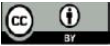 